My dear students, We’ll start our year with First Conditional which is the combination of present simple and will.I know you’ve seen present simple before; however, it’s never late to revise previous contents since you will have to manage present simple to answer this handout. If you want to remember the structure, go to these links: https://www.youtube.com/watch?v=FWJRwasIWnM                                            https://www.youtube.com/watch?v=L9AWrJnhsRII’ll also send you the list of verbs you have to learn this year. Please, take advantage of this quarantine period and study the verbs, you won’t regret it! Pinky promise 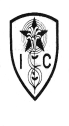 INSTITUTO INMACULADA CONCEPCION VALDIVIAENGLISH DEPARTMENTMiss Pamela Rebolledo A.ENGLISH AS A FOREIGN LANGUAGE LEARNING HANDOUT Unit 1Name: _____________________________________    Grade:                        Date: IV A-BCapacity: Written Expression / L. Reasoning       Skills: Write/ Apply / Identify     Contents: First Conditional                                   Value: Liberty                                 Attitude: Autonomy 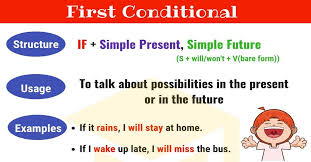 1) IDENTIFY first conditional and match the sentences’ halves.                                                                                    	1.   I’ll be disappointed if you don’t come to the party.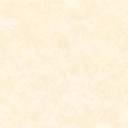 						      	2.____________________________________________						         	____________________________________________						      	3.____________________________________________						       	  ____________________________________________						      	4.____________________________________________						       	  ____________________________________________						      	5.____________________________________________						        	 ____________________________________________						      	6.____________________________________________						         	____________________________________________2) RECOGNIZE first conditional structure and decide if the sentences are well written or not.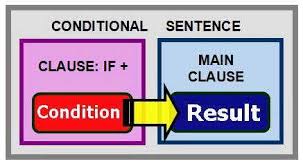 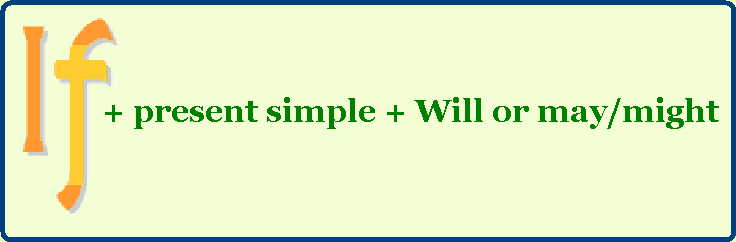 3) APPLY the first conditional structure and complete the sentences.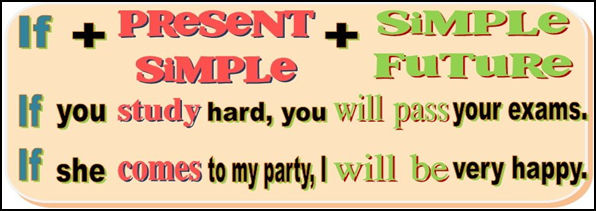 4) WRITE superstitions using First Conditional structure.5. WRITE sentences using the structure of First Conditional and the following verbs:Foretell _________________________________________________________________________________________Light 	_________________________________________________________________________________________Seek	_________________________________________________________________________________________Teach	_________________________________________________________________________________________Weep	_________________________________________________________________________________________Burn	_________________________________________________________________________________________Feed	_________________________________________________________________________________________